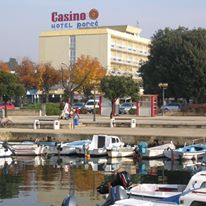 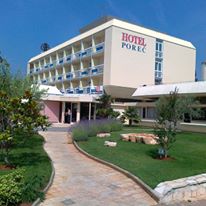 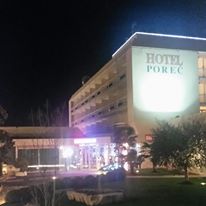 Ponuda smještaja u hotelu Poreč povodom manifestacije„POREČ FEST“ od 17.-19.02.2017.Poštovani, slobodni smo vam ponuditi smještaj po osobi na dan po dolje navedenim cijenama:Dvokrevetna soba - Double room-Doppelzimmer - Camera doppia"		243 kn (cca 32€)Jednokrevetna soba - Single room- Einzelzimmer - Camera singola"	342 kn (cca 45€)Trokrevetna soba - Triple room - Dreibettzimmer - Camera Tripla243 kn (cca 32€)Nadoplata za: - polupansion (HB)  76,00 kn (cca 10€) po osobi na dan             - puni pansion (FB) 144,40 kn (cca 19€) po osobi na danBoravišna pristojba/Residence tax/Kurtaxe/Tassa di soggiorno 4,50 kn cca 0,60€ po osobi na danPopusti za djecu:  - 0 – 3 godine (years)			gratis                                                                                                   3 - 7			-50%                       7 - 14			-30%Rezervacije poslati na email adresu info@hotelporec.com ili telefon 00385 52 451 811. Način plaćanja: - direktno na recepciji hotela (cash ili  creditcard)                - po predračunu na IBAN hotela.U Poreču, 19.11.2016.					Hotel Poreč